T.C.GAZİ ÜNİVERSİTESİKARİYER PLANLAMA UYGULAMA VE ARAŞTIRMA MERKEZİ2021 YILI BİRİM FAALİYET RAPORUİçindekilerBİRİM / ÜST YÖNETİCİ SUNUŞU	3GENEL BİLGİLER	4Misyon ve Vizyon	4Yetki, Görev ve Sorumluluklar	4İdareye İlişkin Bilgiler	…….        4Fiziksel Yapı	4Teşkilat Yapısı	10Teknoloji ve Bilişim Altyapısı	10İnsan Kaynakları	12Sunulan Hizmetler	18Yönetim ve İç Kontrol Sistemi	22Diğer Hususlar	………22AMAÇ ve HEDEFLER	23Temel Politika ve Öncelikler	23Birimin Stratejik Planında Yer Alan Amaç ve Hedefler	23C.Diğer Hususlar	23FAALİYETLERE İLİŞKİN BİLGİ VE DEĞERLENDİRMELER	24Mali Bilgiler	24Bütçe Uygulama Sonuçları	24Mali Denetim Sonuçları	25Diğer Hususlar	25Performans Bilgileri	26Faaliyet ve Proje Bilgileri	26Performans Programı Sonuçlarının Değerlendirilmesi	30Stratejik Plan Değerlendirme Tabloları	35Performans Bilgi Sisteminin Değerlendirilmesi	35Diğer Hususlar	35KURUMSAL KABİLİYET ve KAPASİTENİN DEĞERLENDİRİLMESİ	36Üstünlükler	36Zayıflıklar	36Değerlendirme	36ÖNERİ VE TEDBİRLER	373BİRİM / ÜST YÖNETİCİ SUNUŞUÖğrencilerimiz Üniversitemize adım attıkları ilk günden itibaren Kariyer Planlama Uygulama ve Araştırma Merkezi (KAPUM); kendilerine öz farkındalıklarını artırmada, yeteneklerini geliştirmede, yeni kariyer seçeneklerini keşfetmede; bilgi, beceri ve deneyim kazanmalarında yardımcı olmaktadır.	İnsan kaynağının etkili ve verimli kullanılabilmesi ulusal ve uluslararası alanda rekabet üstünlüğü sağlamada son derece önemli bir faktördür. Öğrencilerimizin eğitimleri devam ederken yetenekleri doğrultusunda yönlendirilmelerine rehberlik edilmesi, farkındalık düzeylerinin artırılması, zorlu ve yorucu meslek hayatı serüvenlerine önemli tecrübelerle hazırlanmalarının sağlanması Merkez olarak en önemli hedeflerimiz arasında yer almaktadır. Kariyer Planlama Uygulama ve Araştırma Merkezi personeli, kariyer hedeflerini belirlemelerinde ve bu hedeflere ulaşmalarında atacakları adımlarda öğrencilerimize yardımcı olmakla görevlidir. Ülkelerin en önemli eğitim birimlerinden biri olan üniversitelerin performans değerleme kriterlerinin başında, öğrencilerinin mezuniyet sonrası hayatlarında mikro anlamda çalıştıkları işe, makro anlamda ise ülkeye yaptıkları katkıların incelenmesi gelmektedir. Bu amaçla, tüm öğrencilerimizin Gazili olmanın bir ayrıcalık olduğu fikrini mezuniyet sonrasında hayatları boyunca hissetmelerine ve bu ayrıcalığı yaşamalarına katkı sağlamak amacıyla faaliyetlerimizi sürdürmekteyiz.				Prof. Dr. Demet H. SOMUNCUOĞLU ÖZERBAŞ  Kariyer Planlama Uygulama ve Araştırma Merkezi Müdürü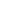 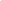 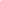 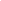 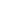 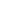 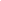 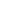 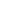 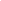 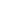 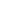 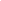 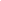 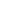 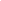 GENEL BİLGİLERMisyon ve Vizyon      Misyon      Gazi Üniversitesi Kariyer Planlama Uygulama ve Araştırma Merkezi (KAPUM), Gazi Üniversitesi öğrencilerinin üniversiteye adım attıkları ilk yıldan itibaren kariyer bilincini oluşturarak, bilgi ve yeteneklerini geliştirme ve kariyer planlarını yapma konusunda onlara rehberlik etmek amacıyla kurulmuştur. Bununla birlikte her alanda donanımlı, tercih edilen, ülkemizde ve dünyada istihdam edilebilirliği yüksek bireyler yetiştirmek ve onlara rehberlik etmek ana hedefimizdir.    Vizyon           Öğrenci odaklı Merkezimizin temel hedefleri:Öğrencilerin kariyer hedeflerinin belirlenmesi ve gerçekleştirilmesine yardımcı olmak,Kazandıkları mesleki bilgi ve beceriler ile bireysel yeteneklerini birleştirerek kendilerini            geliştirebilecekleri iş ve kariyer olanakları bulmalarına yardımcı olmak,Mezun olacakları alan ile ilgili sektörü ve iş dünyasını yakından tanımalarını, staj ve iş olanakları hakkında bilgi sahibi olmalarını sağlamak,Özel kurum ve kuruluşlar ile kamu kurum ve kuruluşlarının yönetici ve/veya temsilcileri ile bir araya gelme olanağı sağlamak,Alanında uzmanlığı ve başarılarıyla öne çıkan akademisyenler ile bir araya gelme olanağı sağlamak,Yurt içi, yurt dışı yüksek lisans ve doktora eğitimi, iş ve staj imkânları hakkında bilgilendirme yapmak.Yetki, Görev ve SorumluluklarMerkezin Kuruluş MevzuatıMerkez, Yükseköğretim Kurulunun 09.06.2010 tarih, 019122 sayılı karar numarası ve 18.08.2010 tarih, 27676 sayılı Resmî Gazete ilanıyla kurulmuştur. Merkezin amaçları, faaliyetleri, yönetim organları,  yönetim organlarının görevleri ve çalışma şekline ilişkin usul ve esasları Yönetmeliğe uygun şekilde yürütülmektedir.Merkezin Görevleri                 - Üniversite öğrencilerinin kariyer planlaması ile ilgili çalışmalar yapmak,        	- Öğrencilerin iş yaşamında karşılaşabilecekleri sorunların çözümüne yönelik bilimsel çalışmalar yapmak,     - Öğrencilere, iş dünyasından gelen talepler doğrultusunda istihdam edilebilme imkânları sağlamak,  - Bu çalışmaların sonuçlarını ve bu alandaki birikimleri ilgili yerli ve yabancı             kuruluşlara aktararak bu kuruluşların gelişmelerine ve bölgesel kalkınmaya katkıda bulunmak,    - Eğitim hayatları devam ederken öğrencilerin iş hayatına dair bilgi birikimlerini artırmaya yönelik staj olanaklarını araştırmak ve bu amaçla sektör temsilcileri ile öğrencileri buluşturmak.            3-Merkezin Sorumlulukları             - Kamu ve özel sektör kuruluşlarının ihtiyaç duyduğu nitelikli insan kaynağı ihtiyacının Üniversitemizde öğrenim gören öğrenciler tarafından karşılanmasını sağlamak amacıyla etkinlikler düzenlemek,             - Faaliyetleri ile ilgili konularda bültenler yayınlayarak öğrencileri, kurum ve kuruluşları bilgilendirmek, - Öğrenciler ve mezunlar ile değişik sektörlerden çeşitli kuruluşları bir araya getiren tanıtım toplantıları düzenlemek; öğrencilerin çeşitli alanlarda iş tanımları, iş hayatı, mesleklerdeki kariyer imkânları ile ilgili bilgi edinmelerini sağlamak; şirketlerle öğrenciler arasında iletişim sağlamak,    - Gerek seminerler, gerekse bireysel görüşmelerle öğrencilere iş arama teknikleri                konusunda bilgi vermek, etkili öz geçmiş yazma ve başarılı bir mülakat geçirebilme konularında yardımcı olmak,            - Öğrencilerin üniversite sonrası yaşamlarında da birbirleriyle iş birliği, dayanışma ve ilişki              içerisinde bulunmaları için çeşitli faaliyetler düzenleyerek bu sürece katkıda bulunmak,İdareye İlişkin Bilgiler Fiziksel YapıMerkezimiz Gazi Üniversitesi Rektörlük Yerleşkesinde bulunan Araştırma Merkezleri binasından 1 Temmuz 2021 tarihi itibarıyla Gazi Üniversitesi Rektörlüğü Emniyet Mahallesi Bandırma Caddesi 6/2 (-1. Kat) adresine taşınmıştır.Eğitim Alanları Derslikler** Sayı olarak belirtilecektir.Anfi Kapasitesi: ….. KişiAnfi Alanı: …… m2Sınıf Kapasitesi: … KişiSınıf Alanı: … m2Bilgisayar Lab. Kapasitesi: …… KişiBilgisayar Lab. Alanı: ….. m2 Diğ. Lab. Kapasitesi: …… Kişi Diğ. Lab. Alanı: ……. m2Sosyal Alanlar1.2.1.Kantinler ve Kafeteryalar Kantin Sayısı: … Adet Kantin Alanı: … m2 Kafeterya Sayısı: … Adet Kafeterya Alanı: … m2 Toplam Kapasite: …… Kişi1.2.2.YemekhanelerÖğrenci yemekhane Sayısı: … Adet Öğrenci yemekhane Alanı: … m2 Öğrenci yemekhane Kapasitesi: … Kişi Personel yemekhane Sayısı: … Adet Personel yemekhane Alanı: … m2 Personel yemekhane Kapasitesi: … KişiMisafirhanelerMisafirhane Sayısı: … AdetMisafirhane Kapasitesi: … KişiÖğrenci Yurtları1.2.5.LojmanlarLojman Sayısı: … Adet Lojman Brüt Alanı: … m2 Dolu Lojman Sayısı: … Adet Boş Lojman Sayısı: … AdetSpor TesisleriKapalı Spor Tesisleri Sayısı: … Adet Kapalı Spor Tesisleri Alanı: … m2 Açık Spor Tesisleri Sayısı: … Adet Açık Spor Tesisleri Alanı: … m2Toplantı – Konferans Salonları**Adet olarak belirtilecektir.Toplantı Salonu Kapasitesi:	KişiToplantı Salonu Alanı:	m2Konferans Salonu Kapasitesi: ……KişiKonferans Salonu Alanı: 60 m2Sinema SalonuSinema Salonu Sayısı: … Adet Sinema Salonu Alanı: … m2 Sinema Salonu Kapasitesi: … KişiEğitim ve Dinlenme TesisleriEğitim ve Dinlenme Tesisleri Sayısı: … AdetEğitim ve Dinlenme Tesisleri Kapasitesi: … KişiÖğrenci KulüpleriÖğrenci Kulüpleri Sayısı: … AdetÖğrenci Kulüpleri Alanı: … m2Mezun Öğrenciler DerneğiMezun Öğrenciler Derneği Sayısı: … AdetMezun Öğrenciler Derneği Alanı: … m2Okul Öncesi ve İlköğretim Okulu AlanlarıAnaokulu Sayısı: … Adet Anaokulu Alanı: … m2 Anaokulu Kapasitesi: … Kişi İlköğretim okulu Sayısı: … Adetİlköğretim okulu Alanı: … m2İlköğretim okulu Kapasitesi: … KişiHizmet AlanlarıAkademik Personel Hizmet Alanlarıİdari Personel Hizmet AlanlarıAmbar Alanları Ambar Sayısı: … Adet Ambar Alanı: … m2Arşiv Alanları Arşiv Sayısı: … Adet Arşiv Alanı: … m2Atölyeler Atölye Sayısı: … Adet Atölye Alanı: … m2Hastane AlanlarıTeşkilat Yapısı Merkezde Müdür, iki müdür yardımcısı ve bir idari personel çalışmaktadır. Her Fakülte, Yüksekokul, Meslek Yüksekokulunun Kariyer Temsilcisi akademik kadro görevlendirilmesi bulunmaktadır.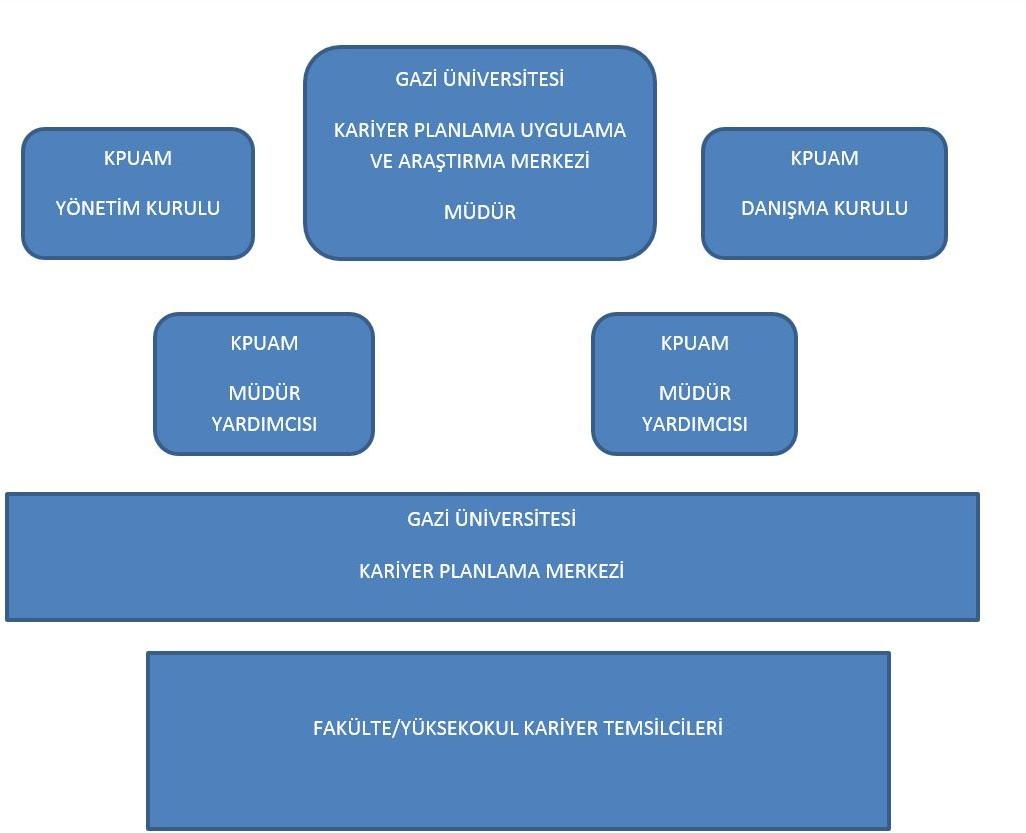 Teknoloji ve Bilişim AltyapısıYazılımlar ve Bilgi SistemleriBilgisayarlarMasa üstü bilgisayar Sayısı: 5 AdetTaşınabilir bilgisayar Sayısı: … AdetKütüphane KaynaklarıKitap Sayısı: … AdetBasılı Periyodik Yayın Sayısı: … AdetElektronik Yayın Sayısı: … AdetAbone Olunan Veri Tabanı Sayısı: … AdetDiğer Bilgi ve Teknolojik Kaynaklarİnsan Kaynakları Akademik PersonelYabancı Uyruklu Akademik PersonelDiğer Üniversitelerde Görevlendirilen Akademik PersonelBaşka Üniversitelerden Kurumda Görevlendirilen Akademik PersonelSözleşmeli Akademik PersonelAkademik Personelin Yaş İtibarıyla Dağılımıİdari Personelİdari Personelin Eğitim Durumuİdari Personelin Hizmet Süreleriİdari Personelin Yaş İtibariyle DağılımıİşçilerSürekli İşçilerin Hizmet SüreleriSürekli İşçilerin Yaş İtibarıyla DağılımıSunulan HizmetlerGazi Üniversitesi Kariyer Planlama Uygulama ve Araştırma Merkezi (KAPUM), öğrenci ve mezunlarımızın derslerde aldıkları teorik bilgileri pratiğe dönüştürmesi, iletişim becerisi kazanıp özgüvenlerini artırmaları, eğitimini aldıkları meslekleri her yönüyle tanıyıp doğru hedefler belirleyerek ilgi ve yetenekleri doğrultusunda doğru kariyer planı yapmaları için, İŞKUR ortaklığıyla “İş Başvuru Süreci Teknikleri (CV Hazırlama ve Mülakat Teknikleri Eğitimi, İş Kulübü Eğitimleri), Öğrenci Topluluklarımız ile ortak etkinlikler ve çevrim içi/yüz yüze eğitimler gerçekleştirilmiştir.Merkezin işlevselliğini artırmak, öğrenci ve mezunlarla doğrudan iletişim kurabilmek amacı ile Üniversitenin tüm birimlerinden kariyer temsilcileri; Merkez Yönetiminin teklifi, Merkez Yönetim Kurulunun kararı ile görevlendirilmiştir. Kariyer temsilcileri, görev yaptıkları birimlerde öğrencilerin kariyer gelişimleri konusunda onlara etkin destek hizmeti verip, bilgilendirici seminer, panel ve konferanslar düzenlenmesi konusunda çalışma yapmakta olup, öğrencilerin staj/iş talepleri konusunda KAPUM ile koordineli olarak çalışmalar yürütmektedirler.Gazi Üniversitesi Kariyer Planlama Uygulama ve Araştırma Merkezi (KAPUM), Kariyer Buluşmaları etkinlikleri düzenlemekte ve bu sayede, kariyer gelişim alanında uzman isimleri Üniversitemiz öğrencileri/mezunları ile buluşturmaktadır.Gazi Üniversitesi Kariyer Planlama Uygulama ve Araştırma Merkezi (KAPUM), Sektörel Kariyer Buluşmaları etkinlikleri düzenlemekte ve bu sayede, ilgili sektör temsilcilerini, ilgili bölüm öğrencileri/mezunları ile buluşturmakta ve sektör deneyimlerinin öğrencilere/mezunlara aktarılmasına yardımcı olmaktadır. Mezun Bilgi Sistemi ile birlikte, Üniversitemiz mezunları ile etkin bir iletişim kurulmakta ve bu sayede, Gazi Üniversitesi mensubu olunan ilk günden itibaren hayat boyu Gazi Üniversitesi aidiyeti sağlanmaktadır. Bu sayede, mentor – menti ilişkisi etkili bir şekilde kurulabilmektedir.Eğitim HizmetleriÖn Lisans ve Lisans Öğrenci SayılarıYabancı Dil Hazırlık Sınıfı Öğrenci Sayıları*Yabancı dil eğitimi gören öğrenci sayısının toplam öğrenci sayısına oranı (Yabancı dileğitimi gören öğrenci sayısı/Toplam öğrenci sayısı*100)Ön Lisans ve Lisans Mezun Öğrenci SayısıÖn Lisans ve Lisans Öğrenci Kontenjanları (2021-2022)Lisansüstü Öğrenci SayılarıLisansüstü Mezun SayısıYabancı Uyruklu Lisansüstü ÖğrencilerSağlık Hizmetleriİdari HizmetlerDiğer Hizmetler(Birim tarafından ilgili yılda görev alanına giren faaliyetler dışında yapmış olduğu çalışmalarve yukarda tanımlanamayan faaliyetler bu bölümde yer alır.)Yönetim ve İç Kontrol SistemiMüdür, Merkezi temsil eder ve aşağıda belirtilen görevleri yapmaktadır:Yönetim Kurulunun kararlarını Yönetmelik çerçevesinde uygulamak,Merkez bünyesinde oluşturulan çalışma gruplarının faaliyetlerini düzenlemek, yürütmek ve denetlemek,Yurt içinde ve yurt dışında ilgili diğer kariyer merkezleri ve kamu ve özel sektör kuruluşlarının insan kaynakları birimleri ile iş birliği yapmak,ç) Merkezin faaliyetleri ile ilgili olarak her yılın ilk üç ayı içinde Yönetim Kuruluna rapor sunmak.II-	AMAÇ ve HEDEFLERA-Temel Politika ve Öncelikler B- Birimin Stratejik Planında Yer Alan Amaç ve HedeflerC. Diğer Hususlar (Bu başlık altında, yukarıdaki başlıklarda yer almayan ancak birimin açıklanmasını gerekli gördüğü diğer konular özet olarak belirtilir.)FAALİYETLERE İLİŞKİN BİLGİ VEDEĞERLENDİRMELER(Kamu İdarelerince Hazırlanacak Stratejik Planlar ve Performans Programları ile Faaliyet Raporlarına İlişkin Usul ve Esaslar Hakkında Yönetmeliğin 26. Maddesi gereği Faaliyetlere İlişkin Bilgi ve Değerlendirmeler bölümünde, aşağıda belirtildiği şekilde malî bilgiler ile performans bilgilerine detaylı olarak yer verilir.)Mali Bilgiler       Merkezimizin kendisine ait bütçesi bulunmamaktadır.Bütçe Uygulama SonuçlarıBütçe Giderleri(Bütçe hedef ve gerçekleşmeleri ile meydana gelen sapmaların nedenleri bu kısımda açıklanır.)Bütçe Gelirleri(Bütçe hedef ve gerçekleşmeleri ile meydana gelen sapmaların nedenleri bu kısımda açıklanır.)Mali Denetim Sonuçları(Birim iç ve dış mali denetim raporlarında yapılan tespit ve değerlendirmeler ile bunlara karşı alınan veya alınacak önlemler ve yapılacak işlemlere bu başlık altında yer verilir.)Diğer Hususlar (Bu başlık altında, yukarıdaki başlıklarda yer almayan ancak birimin mali durumu hakkındagerekli görülen diğer konulara yer verilir.)Performans Bilgileri(Kamu İdarelerince Hazırlanacak Stratejik Planlar ve Performans Programları ile Faaliyet Raporlarına İlişkin Usul ve Esaslar Hakkında Yönetmeliğin 26. Maddesi uyarınca Performans bilgileri başlığı altında; birim stratejik plan değerlendirme sonuçları ile performans programında yer alan ve birimin sorumlu olduğu performans göstergelerinin gerçekleşme durumu ile yapılan faaliyetlere ilişkin bilgi ve değerlendirmelere yer verilir.)Faaliyet ve Proje Bilgileri(Bu başlık altında, ilgili yılda yürütülen faaliyet ve projeler ile bunların sonuçlarına ilişkin detaylı açıklamalara yer verilecektir.)Faaliyet BilgileriDüzenlenen Bilimsel Toplantılar, EtkinliklerFaaliyet BilgileriA: Ulusal, B: Uluslararası* Diğer etkinlikler aşağıda belirtilecektir.Düzenlenen Bilimsel Toplantılara ve Etkinliklere Katılan Personel SayısıA: Ulusal, B: UluslararasıBilimsel Yayın SayılarıA: Ulusal, B: Uluslararası* İndekslere Giren Hakemli DergilerdeÜniversiteler Arasında Yapılan İkili AnlaşmalarProje BilgileriPerformans Programı Sonuçlarının Değerlendirilmesi(Üniversitemiz 2021 Yılı Performans Programında yer alan ve Birimin sorumlu olduğu Performans Göstergelerinin [aşağıda tablo olarak sunulmuştur] gerçekleşmelerine ilişkin değerlendirmelere yer verilir. Üniversitemizin performans sonuçlarının değerlendirilebilmesi amacıyla verilerin sorumlu birimlerce üniversitemiz geneli için doldurulması gerekmektedir. Verilerin yıllık olarak kurumsal alt yapıda takibi amacıyla Kurumsal Veri Yönetimi Sistemine girilmesi de ayrıca resmi yazı ile talep edilecektir.)Stratejik Plan Değerlendirme Tabloları2021 Yılı Sonu Stratejik Plan Değerlendirme Tablosu ÖrneğiPerformans Bilgi Sisteminin Değerlendirilmesi                Stratejik Planın uygulanmasının sistematik takibi ve kurumsal faaliyetlerin sürekli iyileştirilmesi, etkili ve objektif bir izleme ve değerlendirme süreci ile gerçekleştirilecektir. İzleme faaliyetleri, tanımlanmış performans göstergeleri aracılığıyla önceden belirlenmiş aralıklarda stratejik plan kapsamındaki hedeflere erişimi izlemeyi, belirlenen dönemler itibarıyla raporlamayı ve yöneticilerin değerlendirmesine sunmayı içerir. Değerlendirme, stratejik planda yer alan amaç ve hedeflere ulaşılmasında performans göstergelerinin ilgililiğini, sürdürülebilirliğini ve etkinliğini nesnel olarak analiz faaliyetleridir. İzleme ve değerlendirme faaliyetleriyle stratejik plan amaç ve hedeflerinin nesnel ve ölçülebilir göstergelerle ilişkilendirilmesi sayesinde, stratejik plan amaç ve hedeflerine ulaşmak için yöneticilerin bilgiyle desteklenmesi ve gerektiğinde iyileştirici tedbir amaçlı kararlar alması sağlanır.Bu amaçla, Stratejik Plan İzleme, Değerlendirme ve Yönlendirme Grubu tarafından Üniversitemiz Stratejik Planı her yıl birimler bazında üçer, altışar aylık ve yıllık sürelerde birikimli bir şekilde izlenecek ve hazırlanan raporlar vasıtasıyla kayıt altına alınarak Strateji Geliştirme Kuruluna sunulacaktır. Her yılın ilk altı ayında ulaşılan performans düzeyi dikkate alınarak izlemenin yapıldığı yılın sonu itibarıyla hedeflenen değere ulaşılıp ulaşılamayacağının analizi yapılacak ve değerlendirilecektir. Bu sayede, hedeflenen değerlere ulaşılmasını sağlayacak temel tedbirler belirlenecek ve önleyici eylem planları hazırlanarak planın başarıya ulaşması için gereken tedbirler alınacaktır.İzlemenin yapıldığı yılın sonunda ulaşılan performans düzeyi dikkate alınarak değerlendirme raporu hazırlanacaktır. İlgili dönem için hazırlanan izleme ve değerlendirme raporu, yöneticilerle yapılan toplantıda ele alınacak ve stratejik planın kalan süresinde amaç ve hedeflere ulaşılması için alınması gereken önlemler belirlenerek ilgili birimler görevlendirilecektir. Her yıl objektif olarak hazırlanan izleme ve değerlendirme raporları, stratejik plan hedef ve performans göstergelerine dair birikimli değerleri bünyesinde barındıracak ve stratejik plan faaliyet raporu için önemli bir temel teşkil edecektir. Stratejik Plan Değerlendirme Raporu, her yıl Mart ayı sonuna kadar T.C. Cumhurbaşkanlığı Strateji ve Bütçe Başkanlığına gönderilecektir.   Diğer Hususlar KURUMSAL KABİLİYET ve KAPASİTENİN DEĞERLENDİRİLMESİ(Bu bölümde, orta ve uzun vadeli amaç ve hedeflere ulaşılabilmesi sürecinde teşkilat yapısı, organizasyon yeteneği, teknolojik kapasite gibi unsurlar açısından bir mevcut durum değerlendirmesi yapılarak idarenin üstün ve zayıf yönlerine yer verilir.)ÜstünlüklerKariyer EğitimleriÜst yönetimin desteğiİç paydaşlar ile güçlü koordinasyon ve iş birliği (akademik birimler, öğrenci toplulukları, teknopark gibi)Bilimsel araştırma yapılması için gerekli planlamaların yapılmış olması Mezun Bilgi Sistemi’nin planlanmış olmasıZayıflıklarKariyer EğitimleriKariyer planlama konusunda profesyonel çalışmalar yürüten birimlerin Üniversitemiz dışında kalmış olması. Bu nedenle bilimsel araştırma boyutunun sınırlı kalmasıKAPUM’da yeterli personel olmamasıBütçenin olmamasıTanınırlıkDeğerlendirmeÜniversiteler, işletmelere-kurumlara insan kaynağı sağlayacak dış çevrenin en önemli parçasıdır. İyi eğitim görmüş, toplumun ihtiyaçlarına cevap verebilecek yetişmiş işgücünün sağlanmasında bu sorumluluk, yaşanan hızlı değişimlerle daha önemli hâle gelmektedir. Artan üniversite ve dolayısıyla mezun öğrenci sayısı ile birlikte, kariyer, profesyonellik ve istihdam edilebilirlik gibi kavramlar önem kazanmaya başlamıştır. Bu sorumluluğun ve değişen çalışma hayatının gereği olarak üniversitelerin kariyer planlama uygulama ve araştırma merkezlerine olan ihtiyaç daha da artmıştır.Merkezin, öğrencilerin ve mezunların kariyer odaklı gelişimlerine ve yönlendirilmelerine tam anlamıyla katkı sağlayabilmesi adına özellikle personel sayısının artırılması faydalı olacaktır. Üniversitemizin en önemli hammaddesi olan insan kaynağının etkin kullanılabilmesi için gerekli unsurların mevcudiyeti son derece önemlidir.ÖNERİ VE TEDBİRLER(Bu başlık altında, faaliyet yılı sonuçları ile genel ekonomik koşullar, bütçe imkânları ve beklentiler göz önüne alınarak idarenin gelecek yıllarda faaliyetlerinde yapmayı planladığı değişiklik önerilerine, amaç ve hedeflerinde meydana gelecek değişiklikler ile karşılaşabileceği risklere ve bunlara yönelik alınması gereken tedbirlere bu bölümde yer verilir.)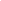 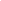 2 Harcama yetkilileri tarafından imzalanan iç kontrol güvence beyanı birim faaliyet raporlarına eklenir.3 Yıl içerisinde harcama yetkilisi değişmişse “benden önceki harcama yetkilisi/yetkililerinden almış olduğumbilgiler” ibaresi de eklenir.4 Harcama yetkilisinin herhangi bir çekincesi varsa bunlar liste olarak bu beyana eklenir ve beyanın bu çekincelerle birlikte dikkate alınması gerektiği belirtilir.Eğitim AlanıKapasitesi 0–50Kapasitesi 51–75Kapasitesi 76–100Kapasitesi 101–150Kapasitesi 151–250Kapasitesi 251–ÜzeriAnfiSınıfBilgisayar Lab.DiğerLab.ToplamYatak Sayısı1Yatak Sayısı2Yatak Sayısı3 – 4Yatak Sayısı5 - ÜzeriOda SayısıAlanı m2Kapasitesi 0–50Kapasitesi 51–75Kapasitesi 76–100Kapasitesi 101–150Kapasitesi 151–250Kapasitesi 251–ÜzeriToplantıSalonuKonferans Salonu       1Toplam        1Sayısı(Adet)Alanı(m2)Kullanan Sayısı (Kişi)Çalışma Odası1703Çalışma Odası1501Toplam21204Sayısı(Adet)Alanı(m2)Kullanan SayısıServisÇalışma OdasıToplamBirimSayı (Adet)Alan (m2)Acil ServisYoğun BakımAmeliyathaneKlinikLaboratuvarEczaneRadyoloji AlanıNükleer Tıp AlanıSterilizasyon AlanıMutfakÇamaşırhaneTeknik Servis…………………………………………Hastane Toplam Kapalı AlanıCinsiİdari Amaçlı(Adet)Eğitim Amaçlı(Adet)Araştırma Amaçlı(Adet)Projeksiyon12Yazıcı3Slayt makinesiFaksEpiskopBarkot OkuyucuBaskı makinesiFotokopi makinesi1TepegözFotoğraf makinesiKameralarTelevizyonlar1Tarayıcılar1Mikroskoplar3D YazıcıAkademik PersonelAkademik PersonelAkademik PersonelAkademik PersonelAkademik PersonelAkademik PersonelKadroların Doluluk Oranına GöreKadroların Doluluk Oranına GöreKadroların Doluluk Oranına GöreKadroların İstihdam Şekline GöreKadroların İstihdam Şekline GöreDoluBoşToplamTamZamanlıYarı ZamanlıProfesör222Doçent111Dr. Öğr. ÜyesiÖğretim GörevlisiAraştırma GörevlisiToplam333Yabancı Uyruklu Öğretim ElemanlarıYabancı Uyruklu Öğretim ElemanlarıYabancı Uyruklu Öğretim ElemanlarıUnvanGeldiği ÜlkeÇalıştığı BölümProfesörDoçentDr. Öğr. ÜyesiÖğretim GörevlisiAraştırma GörevlisiToplamDiğer Üniversitelerde Görevlendirilen Akademik PersonelDiğer Üniversitelerde Görevlendirilen Akademik PersonelDiğer Üniversitelerde Görevlendirilen Akademik PersonelUnvanBağlı Olduğu BölümGörevlendirildiğiÜniversiteProfesörDoçentDr. Öğr. ÜyesiÖğretim GörevlisiAraştırma GörevlisiToplamBaşka Üniversitelerden Üniversitemizde Görevlendirilen Akademik PersonelBaşka Üniversitelerden Üniversitemizde Görevlendirilen Akademik PersonelBaşka Üniversitelerden Üniversitemizde Görevlendirilen Akademik PersonelUnvanÇalıştığı BölümGeldiği ÜniversiteProfesörDoçentDr. Öğr. ÜyesiÖğretim GörevlisiAraştırma GörevlisiToplamSözleşmeli Akademik Personel SayısıSözleşmeli Akademik Personel SayısıProfesörDoçentDr. Öğr. ÜyesiÖğretim GörevlisiAraştırma GörevlisiToplamAkademik Personelin Yaş İtibarıyla DağılımıAkademik Personelin Yaş İtibarıyla DağılımıAkademik Personelin Yaş İtibarıyla DağılımıAkademik Personelin Yaş İtibarıyla DağılımıAkademik Personelin Yaş İtibarıyla DağılımıAkademik Personelin Yaş İtibarıyla DağılımıAkademik Personelin Yaş İtibarıyla Dağılımı21-25 Yaş26-30Yaş31-35Yaş36-40Yaş41-50 Yaş51- ÜzeriKişi Sayısı111Yüzde100100100İdari Personel (Kadroların Doluluk Oranına Göre)İdari Personel (Kadroların Doluluk Oranına Göre)İdari Personel (Kadroların Doluluk Oranına Göre)İdari Personel (Kadroların Doluluk Oranına Göre)DoluBoşToplamGenel İdari Hizmetler11Sağlık Hizmetleri SınıfıTeknik Hizmetleri SınıfıEğitim ve Öğretim HizmetleriSınıfıAvukatlık Hizmetleri Sınıfı.Din Hizmetleri SınıfıYardımcı HizmetliToplam11İdari Personelin Eğitim Durumuİdari Personelin Eğitim Durumuİdari Personelin Eğitim Durumuİdari Personelin Eğitim Durumuİdari Personelin Eğitim Durumuİdari Personelin Eğitim Durumuİdari Personelin Eğitim DurumuİlköğretimLiseÖn LisansLisansYüksek LisansDoktoraKişi Sayısı1Yüzde100İdari Personelin Hizmet Süresiİdari Personelin Hizmet Süresiİdari Personelin Hizmet Süresiİdari Personelin Hizmet Süresiİdari Personelin Hizmet Süresiİdari Personelin Hizmet Süresiİdari Personelin Hizmet Süresi1 – 3 Yıl4 – 6 Yıl7 – 10 Yıl11 – 15Yıl16 – 20 Yıl21 - ÜzeriKişi Sayısı1Yüzde100İdari Personelin Yaş İtibariyle Dağılımıİdari Personelin Yaş İtibariyle Dağılımıİdari Personelin Yaş İtibariyle Dağılımıİdari Personelin Yaş İtibariyle Dağılımıİdari Personelin Yaş İtibariyle Dağılımıİdari Personelin Yaş İtibariyle Dağılımıİdari Personelin Yaş İtibariyle Dağılımı21-25 Yaş26-30Yaş31-35Yaş36-40Yaş41-50 Yaş51- ÜzeriKişi Sayısı1Yüzde100İşçiler (Çalıştıkları Pozisyonlara Göre)İşçiler (Çalıştıkları Pozisyonlara Göre)İşçiler (Çalıştıkları Pozisyonlara Göre)İşçiler (Çalıştıkları Pozisyonlara Göre)DoluBoşToplamSürekli İşçilerVizeli Geçici İşçiler (adam/ay)Vizesiz işçiler (3 Aylık)ToplamSürekli İşçilerin Hizmet SüresiSürekli İşçilerin Hizmet SüresiSürekli İşçilerin Hizmet SüresiSürekli İşçilerin Hizmet SüresiSürekli İşçilerin Hizmet SüresiSürekli İşçilerin Hizmet SüresiSürekli İşçilerin Hizmet Süresi1 – 3 Yıl4 – 6 Yıl7 – 10 Yıl11 – 15Yıl16 – 20 Yıl21 - ÜzeriKişi SayısıYüzdeSürekli İşçilerin Yaş İtibarıyla DağılımıSürekli İşçilerin Yaş İtibarıyla DağılımıSürekli İşçilerin Yaş İtibarıyla DağılımıSürekli İşçilerin Yaş İtibarıyla DağılımıSürekli İşçilerin Yaş İtibarıyla DağılımıSürekli İşçilerin Yaş İtibarıyla DağılımıSürekli İşçilerin Yaş İtibarıyla Dağılımı21-25 Yaş26-30Yaş31-35Yaş36-40Yaş41-50 Yaş51- ÜzeriKişi SayısıYüzdeÖğrenci SayılarıÖğrenci SayılarıÖğrenci SayılarıÖğrenci SayılarıÖğrenci SayılarıÖğrenci SayılarıÖğrenci SayılarıÖğrenci SayılarıÖğrenci SayılarıÖğrenci SayılarıÖğrenci SayılarıÖğrenci SayılarıÖğrenci SayılarıBirimin AdıI. ÖğretimI. ÖğretimI. ÖğretimII. ÖğretimII. ÖğretimII. ÖğretimUzaktanEğitimUzaktanEğitimUzaktanEğitimToplamToplamGenel ToplamEKTop.EKTop.EKTop.KızErkekGenel ToplamFakültelerYüksekokullarMeslekYüksekokullarıToplamYabancı Dil Eğitimi Gören Hazırlık Sınıfı Öğrenci Sayıları ve Toplam Öğrenci Sayısına OranıYabancı Dil Eğitimi Gören Hazırlık Sınıfı Öğrenci Sayıları ve Toplam Öğrenci Sayısına OranıYabancı Dil Eğitimi Gören Hazırlık Sınıfı Öğrenci Sayıları ve Toplam Öğrenci Sayısına OranıYabancı Dil Eğitimi Gören Hazırlık Sınıfı Öğrenci Sayıları ve Toplam Öğrenci Sayısına OranıYabancı Dil Eğitimi Gören Hazırlık Sınıfı Öğrenci Sayıları ve Toplam Öğrenci Sayısına OranıYabancı Dil Eğitimi Gören Hazırlık Sınıfı Öğrenci Sayıları ve Toplam Öğrenci Sayısına OranıYabancı Dil Eğitimi Gören Hazırlık Sınıfı Öğrenci Sayıları ve Toplam Öğrenci Sayısına OranıYabancı Dil Eğitimi Gören Hazırlık Sınıfı Öğrenci Sayıları ve Toplam Öğrenci Sayısına OranıYabancı Dil Eğitimi Gören Hazırlık Sınıfı Öğrenci Sayıları ve Toplam Öğrenci Sayısına OranıBirimin AdıI. ÖğretimI. ÖğretimI. ÖğretimII. ÖğretimII. ÖğretimII. ÖğretimI. ve II.Öğretim Toplamı (a)Yüzde*EKTop.EKTop.SayıYüzde*FakültelerYüksekokullarMezun Öğrenci SayılarıMezun Öğrenci SayılarıMezun Öğrenci SayılarıMezun Öğrenci SayılarıMezun Öğrenci SayılarıMezun Öğrenci SayılarıMezun Öğrenci SayılarıMezun Öğrenci SayılarıMezun Öğrenci SayılarıMezun Öğrenci SayılarıMezun Öğrenci SayılarıMezun Öğrenci SayılarıMezun Öğrenci SayılarıBirimin AdıI. ÖğretimI. ÖğretimI. ÖğretimII. ÖğretimII. ÖğretimII. ÖğretimUzaktanEğitimUzaktanEğitimUzaktanEğitimToplamToplamGenel ToplamEKTop.EKTop.EKTop.KızErkekGenel ToplamFakültelerYüksekokullarMeslekYüksekokullarıToplamÖğrenci Kontenjanları ve Doluluk OranıÖğrenci Kontenjanları ve Doluluk OranıÖğrenci Kontenjanları ve Doluluk OranıÖğrenci Kontenjanları ve Doluluk OranıÖğrenci Kontenjanları ve Doluluk OranıBirimin AdıYGSKontenjanıYGS SonucuYerleşenBoşKalanDolulukOranıFakültelerYüksekokullarMeslek YüksekokullarıToplamÖğrencilerin Programlara Göre DağılımıÖğrencilerin Programlara Göre DağılımıÖğrencilerin Programlara Göre DağılımıÖğrencilerin Programlara Göre DağılımıÖğrencilerin Programlara Göre DağılımıÖğrencilerin Programlara Göre DağılımıÖğrencilerin Programlara Göre DağılımıÖğrencilerin Programlara Göre DağılımıBirimin AdıProgramıYüksek Lisans Öğrenci SayısıYüksek Lisans Öğrenci SayısıYüksek Lisans Öğrenci SayısıDoktora Öğrenci SayısıSanatta Yeterlilik Öğrenci SayısıToplamBirimin AdıProgramıTezliTezsizUzaktanDoktora Öğrenci SayısıSanatta Yeterlilik Öğrenci SayısıToplamToplamMezunların Programlara Göre DağılımıMezunların Programlara Göre DağılımıMezunların Programlara Göre DağılımıMezunların Programlara Göre DağılımıMezunların Programlara Göre DağılımıMezunların Programlara Göre DağılımıMezunların Programlara Göre DağılımıMezunların Programlara Göre DağılımıBirimin AdıProgramıYüksek Lisans Mezun SayısıYüksek Lisans Mezun SayısıYüksek Lisans Mezun SayısıDoktora Mezun SayısıSanatta Yeterlilik Mezun SayısıToplamBirimin AdıProgramıTezliTezsizUzaktanDoktora Mezun SayısıSanatta Yeterlilik Mezun SayısıToplamToplamYabancı Uyruklu Lisansüstü Öğrencilerin Sayısı ve ProgramlarıYabancı Uyruklu Lisansüstü Öğrencilerin Sayısı ve ProgramlarıYabancı Uyruklu Lisansüstü Öğrencilerin Sayısı ve ProgramlarıYabancı Uyruklu Lisansüstü Öğrencilerin Sayısı ve ProgramlarıYabancı Uyruklu Lisansüstü Öğrencilerin Sayısı ve ProgramlarıBirimin AdıProgramıKadınErkekToplamToplamToplamYATAK SAYISIHASTA SAYISITETKİKSAYISIACİL SERVİS HİZMETLERİYOĞUN BAKIMKLİNİKAMELİYAT SAYISIPOLİKLİNİK HASTASI SAYISILABORATUAR HİZMETLERİRADYOLOJİ ÜNİTESİ HİZMETLERİNÜKLEER TIP BÖLÜMÜNDE VERİLEN HİZMETLERMEDİKO SOSYAL POLİKLİNİK HASTA SAYISIStratejik AmaçlarStratejik HedeflerStratejik Amaç-1 İş arama sürecine öğrenci ve mezunlarımızı donanımlı bir şekilde hazırlamakHedef-1 İş arama teknikleri eğitimlerine devam etmekStratejik Amaç-1 İş arama sürecine öğrenci ve mezunlarımızı donanımlı bir şekilde hazırlamakHedef-2 İş bulma sürecinde gerekli olan öz geçmiş hazırlanmasına yardımcı olmakStratejik Amaç-1 İş arama sürecine öğrenci ve mezunlarımızı donanımlı bir şekilde hazırlamakHedef-3 Talep eden öğrencilerimizi iş görüşmesine gitmeden önce bilgilendirmek.Stratejik Amaç-2 Merkezin tanınırlığını artırmakHedef-1	Merkezi tanıtıcı dokümantasyon hazırlamakStratejik Amaç-2 Merkezin tanınırlığını artırmakHedef-2 Merkezi temsilen her fakülte, yüksekokul ve meslek yüksekokula kariyer temsilcisi görevlendirilmeleri yapmakStratejik Amaç-2 Merkezin tanınırlığını artırmakHedef-3 Öğrencilerimize belirli aralıklarla kariyer planlamanın önemini anlatıcı seminerler düzenlemek ve Merkezi tanıtmakStratejik	Amaç-3 Öğrencilerimizin kişisel gelişimlerini desteklemekHedef-1 Girişimcilik, liderlik	ve	etkili	ekip çalışması, özgüven, duygusal zekâ, etkili sunum teknikleri, stres yönetimi, diksiyon ve beden dili gibi eğitimleri gerçekleştirmekStratejik	Amaç-3 Öğrencilerimizin kişisel gelişimlerini desteklemekHedef-2 Öğrencilerimize yönelik kariyer günü etkinlikleri düzenlemekStratejik Amaç-4 Öğrencilerimizin, mesleki yeterliklerini artırmalarını ve alanlarındaki yeni gelişmeleri takip etmelerini sağlayacak eğitimler vermekHedef-1 Kariyer Temsilcilerinin Fakültedeki/Meslek Yüksek okulundaki eğitim ihtiyaçlarının	belirlenmesine yönelik çalışma yapmalarını sağlamakStratejik Amaç-4 Öğrencilerimizin, mesleki yeterliklerini artırmalarını ve alanlarındaki yeni gelişmeleri takip etmelerini sağlayacak eğitimler vermekHedef-2 Eğitim verebilecek kişileri belirlemek ve eğitimleri sağlamakStratejik Amaç-5 Öğrencilerimizin mezun olmadan önce özel ve kamu kurumlarıyla buluşturmakHedef-1 Öğrencilerimizi branş bazında değerlendirerek firma tanıtım günleri ve Sektörel Kariyer Buluşmaları düzenlenmekStratejik Amaç-5 Öğrencilerimizin mezun olmadan önce özel ve kamu kurumlarıyla buluşturmakHedef-2 İşletme tanıtım gezileri düzenlemekStratejik Amaç-5 Öğrencilerimizin mezun olmadan önce özel ve kamu kurumlarıyla buluşturmakHedef-3 Tüm öğrencilerimizi kapsayacak şekilde kariyer fuarı düzenlemek.Stratejik Amaç-6 Öğrencilerimizin staj/yarı zamanlı çalışabilmesini sağlamakHedef-1 Öğrencilerimizin çalışabileceği kurum ya da kuruluşları araştırmakStratejik Amaç-6 Öğrencilerimizin staj/yarı zamanlı çalışabilmesini sağlamakHedef-2 Kurum/kuruluşlarla iletişim sağlamakStratejik Amaç-6 Öğrencilerimizin staj/yarı zamanlı çalışabilmesini sağlamakHedef-3 İş ilanlarının öğrencilere duyurulmasını sağlamakStratejik Amaç-7 Öğrencilerimizle mezuniyetsonrası iletişim halinde kalmakHedef-1 Öğrencilerimizde aidiyet	duygusunu artırmak için mezun kart uygulamasını sağlamakStratejik Amaç-7 Öğrencilerimizle mezuniyetsonrası iletişim halinde kalmakHedef-2 Öğrenci-Mezun-İşveren buluşmasını sağlayan/sağlayacak Mezun Bilgi Sistemini daha aktif bir şekilde kullanmak2021BÜTÇEBAŞLANGIÇ ÖDENEĞİ2021GERÇEKLEŞMETOPLAMIGERÇEK. ORANITLTL%BÜTÇE GİDERLERİ TOPLAMI01 - PERSONEL GİDERLERİ02 - SOSYAL GÜVENLİK KURUMLARINA DEVLET PRİMİ GİDERLERİ03 - MAL VE HİZMET ALIMGİDERLERİ05 - CARİ TRANSFERLER06 - SERMAYE GİDERLERİ2021BÜTÇETAHMİNİ2021GERÇEKLEŞMETOPLAMIGERÇEK. ORANITLTL%BÜTÇE GELİRLERİ TOPLAMI02 – VERGİ DIŞI GELİRLER03 – SERMAYE GELİRLERİ04 – ALINAN BAĞIŞ VE YARDIMLAR1-2 Şubat 2021Ankara İŞKUR İş Kulübü Etkili Özgeçmiş Hazırlama & Mülakat Teknikleri EğitimiKübra KARAKAYAİş ve Meslek Danışmanı3 Mart 2021Kendi Hayatınızın Lideri OlunCengiz YOZBATIRANUğur Böcekleri Gönüllü Eğitmeni11-12 Şubat 2021Ankara İŞKUR İş Kulübü Etkili Özgeçmiş Hazırlama & Mülakat Teknikleri EğitimiKübra KARAKAYAİş ve Meslek Danışmanı16-17 Mart 2021Engelsiz Toplum İçin İşkurla EğitimKübra KARAKAYAİş ve Meslek Danışmanı2021 yılı boyunca Kariyer Kapısı Staj SeferbirliğiT.C. Cumhurbaşkanlığı İnsan Kaynakları Ofisi6-7 Nisan 2021Ankara İŞKUR İş Kulübü Etkili Özgeçmiş Hazırlama & Mülakat Teknikleri EğitimiKübra KARAKAYAİş ve Meslek Danışmanı26 Mayıs 2021Değişen Dünya ve Kariyer YönetimiProf. Dr. Enver AYDOĞANAnkara Hacı Bayram Veli Üniversitesiİktisadi ve İdari Bilimler Fakültesi Öğretim Üyesi9 Haziran 2021Yetenek Sende Fırsatlar Yetenek Kapısı’ndaDr. Neşe GÜLMEZCumhurbaşkanlığı İnsan Kaynakları Ofisi Yetenek Kazanımı ve Organizasyon Daire Başkanı23 Haziran 2021KOSGEB Girişimcilik DestekleriCemil Arda TAŞKIRANKOSGEB Girişimcilik Dairesi Başkanı2-6 Ağustos 2021Kariyer Günleri Bölüm - Program TanıtımlarıFakülte /DekanlarıYO/MYO Müdürleri5-6 Ekim 2021Gazi Üniversitesini Yeni Kazanan Öğrenciler İçin Oryantasyon ProgramıGazi Üniversitesi Birimleri13 Ekim 2021Ankara İŞKUR İş Kulübü Etkili Özgeçmiş Hazırlama & Mülakat Teknikleri EğitimiNurcan ÇİÇEKİş ve Meslek Danışmanı20 Ekim 2021Ankara İŞKUR İş Kulübü Etkili Özgeçmiş Hazırlama & Mülakat Teknikleri EğitimiKübra KARAKAYAİş ve Meslek Danışmanı27 Ekim 2021Ankara İŞKUR İş Kulübü Kampüs Etkinliği Sektörel Kariyer BuluşmalarıKAPUM ve Enerji Sistemleri Topluluğu ortaklığında düzenlenmiştir.3 Kasım 2021Ankara İŞKUR İş Kulübü Etkili Özgeçmiş Hazırlama & Mülakat Teknikleri EğitimiKübra KARAKAYAİş ve Meslek Danışmanı16-17 Kasım 2021Amerika Birleşik Devletleri ve Meksika’da Ticari İşbirliği ve Uluslararasılaşma Türkiye Cumhuriyeti Ticaret Bakanlığı, Gaziteknopark ve KAPUM Ortaklığında düzenlenmiştir.18 Kasım 2021Ankara İŞKUR İş Kulübü Etkili Özgeçmiş Hazırlama & Mülakat Teknikleri EğitimiKübra KARAKAYAİş ve Meslek Danışmanı7 Aralık 2021Ankara İŞKUR İş Kulübü Etkili Özgeçmiş Hazırlama & Mülakat Teknikleri EğitimiKübra KARAKAYAİş ve Meslek Danışmanı22-23 Aralık 2021Kariyer ve Sanayi Günleri’21Gazi ÜniversitesiSağlık Kültür ve Spor Daire Başkanlığına bağlı olan 8 öğrenci topluluğu iş birliğinde yapılmıştır.BÖLÜM ADISempozyumSempozyumKongreKongreKonferansKonferansPanelPanelSeminerSeminerDiğer*EtkinliklerDiğer*EtkinliklerGenel ToplamBÖLÜM ADIABABABABABABGenel ToplamKAPUM99119Diğer EtkinliklerSayısıAçık OturumSöyleşi9TiyatroKonserSergiTurnuvaTeknik GeziEğitim Semineri9Hizmet İçi Eğitim ProgramıStaj Programı1BÖLÜM ADISempozyumSempozyumKongreKongreKonferansKonferansPanelPanelSeminerSeminerBÖLÜM ADIABABABABABKAPUM249BÖLÜM ADIMakale*Makale*Bildiri*Bildiri*KitapBÖLÜM ADIABABKitapÜNİVERSİTE ADIANLAŞMANIN İÇERİĞİBilimsel Araştırma Proje SayısıBilimsel Araştırma Proje SayısıBilimsel Araştırma Proje SayısıBilimsel Araştırma Proje SayısıBilimsel Araştırma Proje SayısıBilimsel Araştırma Proje SayısıBilimsel Araştırma Proje SayısıPROJELER202120212021202120212021PROJELERÖncekiYıldanDevred en ProjeYıl İçinde Eklen en ProjeTopla mYıl İçinde Tamamla nan ProjeTopla m Öden ekTLTopla m Harca maTLTC CSBBTÜBİTAKABBİLİMSEL ARAŞTIRMA PROJELERİDİĞERTOPLAMPerformans GöstergesiÖlçü Birimi2021 Yılı Sonu İtibariyle GerçekleşmeGöstergelerden Sorumlu BirimlerAraştırma altyapısı projesi tamamlanma oranıAraştırma altyapısı projesi tamamlanma oranıAraştırma altyapısı projesi tamamlanma oranıAraştırma altyapısı projesi tamamlanma oranıCumhurbaşkanlığı Strateji ve Bütçe Başkanlığı Destekli projelerin harcama tutarı (TL)TLAraştırma Geliştirme Kurum KoordinatörlüğüCumhurbaşkanlığı Strateji ve Bütçe Başkanlığı Destekli projelerin 2021 Yılı ödenek tutarı.TLStrateji Geliştirme Daire BaşkanlığıAr-ge'ye harcanan bütçenin toplam bütçeye oranıAr-ge'ye harcanan bütçenin toplam bütçeye oranıAr-ge'ye harcanan bütçenin toplam bütçeye oranıAr-ge'ye harcanan bütçenin toplam bütçeye oranıAr-Ge projeleri toplam tutarı (TL)TLAraştırma Geliştirme Kurum KoordinatörlüğüToplam Bütçe Gideri (TL)TLStrateji Geliştirme Daire BaşkanlığıDöner Sermaye Gideri (TL)TLDöner Sermaye İşletme MüdürlüğüAr-ge sonucu ortaya çıkan ürünlereilişkin alınan patent sayısıSayıAraştırma Geliştirme Kurum KoordinatörlüğüAr-ge sonucu ticarileştirilen ürün sayısıSayıAraştırma Geliştirme Kurum KoordinatörlüğüAraştırma merkezleri gelir miktarıTLAraştırma Geliştirme Kurum KoordinatörlüğüAraştırma merkezlerinin sanayi ileyaptığı proje sayısıSayıAraştırma GeliştirmeKurumKoordinatörlüğüBAP kapsamında desteklenen araştırmaprojeleri sayısıSayıAraştırma Geliştirme Kurum KoordinatörlüğüÖğretim elemanı başına düşen ar-ge proje sayısıÖğretim elemanı başına düşen ar-ge proje sayısıÖğretim elemanı başına düşen ar-ge proje sayısıÖğretim elemanı başına düşen ar-ge proje sayısıToplam Ar-Ge projesi sayısıSayıAraştırma Geliştirme Kurum KoordinatörlüğüToplam Öğretim Elemanı SayısıSayıPersonel DaireBaşkanlığıPatent, faydalı model ve endüstriyeltasarım başvuru sayısıSayıAraştırma Geliştirme Kurum KoordinatörlüğüUlusal ve uluslararası kuruluşlar tarafından desteklenen ar-ge projesi sayısıSayıAraştırma Geliştirme Kurum KoordinatörlüğüUluslararası endekslerde yer alan bilimsel yayın sayısıSayıAraştırma Geliştirme Kurum KoordinatörlüğüDezavantajlı gruplara yönelik sosyal entegrasyon ve kapsayıcılığa ilişkin yapılan faaliyet sayısıSayıSosyal İşler Kurum KoordinatörlüğüEğitim programlarına başvuran kişi sayısıSayıBeltek, GAZİSEM, TÖMER,Personel DaireBaşkanlığıMezunlara yönelik gerçekleştirilenfaaliyet sayısıSayıSosyal İşler Kurum Koordinatörlüğü, Tüm Akademik BirimlerSürekli Eğitim Merkezi (SEM) ve Dil Merkezi (DİLMER) tarafından mesleki eğitime yönelik verilen sertifika sayısıSayıGAZİSEM,TÖMERTamamlanan sosyal sorumluluk projeleri sayısıSayıSosyal İşler Kurum KoordinatörlüğüÜniversitenin çevrecilik alanlarında aldığı ödül sayısıSayıSosyal İşler Kurum KoordinatörlüğüAmeliyat sayısıSayıGazi Üniversitesi Sağlık Uygulama ve Araştırma Hastanesi (Gazi Hastanesi),Diş HekimliğiFakültesiÜniversite hastaneleri nitelikli yatakOranıOranGazi Üniversitesi Sağlık Uygulama ve Araştırma Hastanesi (Gazi Hastanesi),Diş HekimliğiFakültesiÜniversite hastaneleri yatak dolulukOranıOranGazi Üniversitesi Sağlık Uygulama ve Araştırma Hastanesi (Gazi Hastanesi)Yatan hasta sayısıSayıGazi Üniversitesi Sağlık Uygulama ve Araştırma Hastanesi (Gazi Hastanesi),Diş HekimliğiFakültesiSCI, SCI-Expanded, SSCI ve AHCI kapsamındaki dergilerde öğretim elemanı başına düşen yayın sayısıSCI, SCI-Expanded, SSCI ve AHCI kapsamındaki dergilerde öğretim elemanı başına düşen yayın sayısıSCI, SCI-Expanded, SSCI ve AHCI kapsamındaki dergilerde öğretim elemanı başına düşen yayın sayısıSCI, SCI-Expanded, SSCI ve AHCI kapsamındaki dergilerde öğretim elemanı başına düşen yayın sayısıSCI, SCI-Expanded, SSCI ve AHCI Kapsamındaki Dergilerde Yayınlanan Tam Metin Yayın SayısıSayıKütüphane ve Dokümantasyon Daire BaşkanlığıToplam Öğretim Elemanı SayısıSayıPersonel DaireBaşkanlığıAraştırma bursundan yararlananöğrenci sayısıSayıEğitim-Öğretim ve Dış İlişkiler Kurum KoordinatörlüğüYÖK tarafından öncelikli alanlarında sağlanan burslardan yararlanan doktora öğrenci sayısıSayıEğitim-Öğretim ve Dış İlişkiler Kurum KoordinatörlüğüYÖK tarafından sağlanan yurt dışında yabancı dil yeterliliklerinin artırılmasına yönelik burslardan yararlanan sayısıSayıEğitim-Öğretim ve Dış İlişkiler Kurum KoordinatörlüğüYükseköğretim Kurulu, Türkiye Bilimler Akademisi ve TÜBİTAK bilim, teşvik ve sanat ödülleri sayısıSayıGenel Sekreterlik Tüm Akademik BirimlerDoktora eğitimini tamamlayanların sayısıSayıÖğrenci İşleriDaire BaşkanlığıEğitim bilimleri kontenjan dolulukOranıOranÖğrenci İşleriDaire BaşkanlığıEğitimin program süresinde bitirilmeOranıOranÖğrenci İşleriDaire BaşkanlığıFen bilimleri kontenjan doluluk oranıOranÖğrenci İşleriDaire BaşkanlığıKütüphanede bulunan basılı ve elektronik kaynak sayısıSayıKütüphane ve Dokümantasyon Daire BaşkanlığıKütüphanede bulunan öğrenci başına düşen basılı ve elektronik kaynak sayısıSayıKütüphane ve Dokümantasyon Daire BaşkanlığıKütüphaneden yararlanan kişi sayısıSayıKütüphane ve Dokümantasyon Daire BaşkanlığıLisansüstü öğrencilerin toplamöğrenciler içindeki payıOranÖğrenci İşleriDaire BaşkanlığıÖğrenci başına düşen eğitim alanıÖğrenci başına düşen eğitim alanıÖğrenci başına düşen eğitim alanıÖğrenci başına düşen eğitim alanıToplam Eğitim AlanıMetrekar eYapı İşleri ve Teknik Daire BaşkanlığıToplam Öğrenci SayısıSayıÖğrenci İşleriDaire BaşkanlığıÖğrenci başına düşen kapalı alanÖğrenci başına düşen kapalı alanÖğrenci başına düşen kapalı alanÖğrenci başına düşen kapalı alanToplam Kapalı AlanMetrekar eYapı İşleri ve Teknik Daire BaşkanlığıToplam Öğrenci SayısıSayıÖğrenci İşleriDaire BaşkanlığıÖğrenci değişim programlarındanyararlanan öğrencilerin oranıOranDeğişim Programlarından Yararlanan Toplam Öğrenci SayısıSayıEğitim-Öğretim ve Dış İlişkiler Kurum KoordinatörlüğüToplam Öğrenci SayısıSayıÖğrenci İşleriDaire BaşkanlığıÖğretim üyesi başına düşen öğrenci sayısıSayıToplam Öğretim Elemanı SayısıSayıPersonel DaireBaşkanlığıToplam Öğrenci SayısıSayıÖğrenci İşleriDaire BaşkanlığıSağlık bilimleri kontenjan doluluk oranıOranÖğrenci İşleriDaire BaşkanlığıSosyal bilimler kontenjan doluluk oranıOranÖğrenci İşleriDaire BaşkanlığıTeknokent veya Teknoloji Transfer Ofisi (TTO) projelerine katılan öğrenci sayısıSayıAraştırma Geliştirme Kurum KoordinatörlüğüUluslararası kuruluşlarla ortak uygulanan eğitim programı sayısıSayıÖğrenci İşleriDaire BaşkanlığıYabancı dilde eğitim veren programSayısıSayıÖğrenci İşleriDaire BaşkanlığıYabancı uyruklu akademisyen sayısıSayıPersonel DaireBaşkanlığıYabancı uyruklu öğrenci sayısıSayıÖğrenci İşleriDaire BaşkanlığıYan dal ve çift ana dal programından mezun olanların toplam mezun sayısına oranıOranÖğrenci İşleriDaire BaşkanlığıBarınma hizmetlerinden yararlananöğrenci sayısıSayıSağlık, Kültür ve Spor Daire BaşkanlığıBeslenme hizmetlerinden yararlananöğrenci sayısıSayıSağlık, Kültür ve Spor Daire BaşkanlığıÖğrenci başına düşen sosyal donatı alanıÖğrenci başına düşen sosyal donatı alanıÖğrenci başına düşen sosyal donatı alanıÖğrenci başına düşen sosyal donatı alanıToplam Sosyal Donatı AlanıYapı İşleri ve Teknik Daire BaşkanlığıToplam Öğrenci SayısıÖğrenci İşleriDaire BaşkanlığıÖğrenci kulüp ve topluluk sayısıSayıSağlık, Kültür ve Spor Daire BaşkanlığıSosyal, kültürel ve sportif faaliyet sayısıSayıSağlık, Kültür ve Spor Daire BaşkanlığıYükseköğretimde öğrenci başına barınma harcamasıTLSağlık, Kültür ve Spor Daire BaşkanlığıYükseköğretimde öğrenci başınabeslenme harcamasıTLStrateji Geliştirme Daire BaşkanlığıYükseköğretimde öğrenci yaşamındanmemnuniyet oranıOranStrateji Geliştirme Daire BaşkanlığıYükseköğretimde öğrencilere sunulan sağlık hizmetinden yararlanan öğrenci sayısının toplam öğrenci sayısına oranıOranSağlık, Kültür ve Spor Daire BaşkanlığıA1A1Kariyer Planlama Etkinliklerinin Sayısının ve Öğrenci Katılımının ArtırılmasıKariyer Planlama Etkinliklerinin Sayısının ve Öğrenci Katılımının ArtırılmasıKariyer Planlama Etkinliklerinin Sayısının ve Öğrenci Katılımının ArtırılmasıKariyer Planlama Etkinliklerinin Sayısının ve Öğrenci Katılımının ArtırılmasıH1.1H1.1Etkinlik, eğitim, staj imkanlarının sayıca ve nitelik olarak artırılmasıEtkinlik, eğitim, staj imkanlarının sayıca ve nitelik olarak artırılmasıEtkinlik, eğitim, staj imkanlarının sayıca ve nitelik olarak artırılmasıEtkinlik, eğitim, staj imkanlarının sayıca ve nitelik olarak artırılmasıAmacın İlgili Olduğu Üniversite Stratejik Plan AmacıAmacın İlgili Olduğu Üniversite Stratejik Plan AmacıAmaç (5) - Ulusal ve uluslararası normlar çerçevesinde kurumsallaşmayı güçlendirmekAmaç (5) - Ulusal ve uluslararası normlar çerçevesinde kurumsallaşmayı güçlendirmekAmaç (5) - Ulusal ve uluslararası normlar çerçevesinde kurumsallaşmayı güçlendirmekAmaç (5) - Ulusal ve uluslararası normlar çerçevesinde kurumsallaşmayı güçlendirmekH1.1 PerformansıH1.1 Performansı(PG1.1.1 Performansı X Hedefe Etkisi) + (PG1.1.2 PerformansıX Hedefe Etkisi)(PG1.1.1 Performansı X Hedefe Etkisi) + (PG1.1.2 PerformansıX Hedefe Etkisi)(PG1.1.1 Performansı X Hedefe Etkisi) + (PG1.1.2 PerformansıX Hedefe Etkisi)(PG1.1.1 Performansı X Hedefe Etkisi) + (PG1.1.2 PerformansıX Hedefe Etkisi)Performans GöstergesiHedefe Etkisi (%)Plan Dönemi Başlangıç Değeri* (A)Değerlendirme Dönemindeki Yılsonu Hedeflenen Değer (B)Değerlendirme Dönemindeki Gerçekleşme Değeri (C)Performans (%)(C-A)/(B- A)PG1.1.1: Yürütülen kariyer eğitimi etkinliği sayısı355109%80PG.1.1.2.  Kariyer Fuarı Etkinliği Organize Etme Sayısı30021%50PG.1.1.3. Kariyer Etkinliğine Katılan öğrenci Sayısı35100600540%88Hedefe İlişkin Değerlendirmeler**Hedefe İlişkin Değerlendirmeler**Hedefe İlişkin Değerlendirmeler**Hedefe İlişkin Değerlendirmeler**Hedefe İlişkin Değerlendirmeler**Hedefe İlişkin Değerlendirmeler**KAPUM bünyesinde düzenli olarak Kariyer Eğitimleri, Kariyer Buluşmaları, Kariyer Fuarları, Sektörel Kariyer Buluşmaları vb. etkinlikler düzenlenmekte olup, bu etkinlikler ile “Etkinlik, eğitim, staj imkânlarının sayıca ve nitelik olarak artırılması” hedefi büyük oranda başarılmıştır.KAPUM bünyesinde düzenli olarak Kariyer Eğitimleri, Kariyer Buluşmaları, Kariyer Fuarları, Sektörel Kariyer Buluşmaları vb. etkinlikler düzenlenmekte olup, bu etkinlikler ile “Etkinlik, eğitim, staj imkânlarının sayıca ve nitelik olarak artırılması” hedefi büyük oranda başarılmıştır.KAPUM bünyesinde düzenli olarak Kariyer Eğitimleri, Kariyer Buluşmaları, Kariyer Fuarları, Sektörel Kariyer Buluşmaları vb. etkinlikler düzenlenmekte olup, bu etkinlikler ile “Etkinlik, eğitim, staj imkânlarının sayıca ve nitelik olarak artırılması” hedefi büyük oranda başarılmıştır.KAPUM bünyesinde düzenli olarak Kariyer Eğitimleri, Kariyer Buluşmaları, Kariyer Fuarları, Sektörel Kariyer Buluşmaları vb. etkinlikler düzenlenmekte olup, bu etkinlikler ile “Etkinlik, eğitim, staj imkânlarının sayıca ve nitelik olarak artırılması” hedefi büyük oranda başarılmıştır.KAPUM bünyesinde düzenli olarak Kariyer Eğitimleri, Kariyer Buluşmaları, Kariyer Fuarları, Sektörel Kariyer Buluşmaları vb. etkinlikler düzenlenmekte olup, bu etkinlikler ile “Etkinlik, eğitim, staj imkânlarının sayıca ve nitelik olarak artırılması” hedefi büyük oranda başarılmıştır.KAPUM bünyesinde düzenli olarak Kariyer Eğitimleri, Kariyer Buluşmaları, Kariyer Fuarları, Sektörel Kariyer Buluşmaları vb. etkinlikler düzenlenmekte olup, bu etkinlikler ile “Etkinlik, eğitim, staj imkânlarının sayıca ve nitelik olarak artırılması” hedefi büyük oranda başarılmıştır.A1A1Cumhurbaşkanlığı Yetenek Kapısına Üye Olan öğrenci sayısının artırılmasıCumhurbaşkanlığı Yetenek Kapısına Üye Olan öğrenci sayısının artırılmasıCumhurbaşkanlığı Yetenek Kapısına Üye Olan öğrenci sayısının artırılmasıCumhurbaşkanlığı Yetenek Kapısına Üye Olan öğrenci sayısının artırılmasıH1.1H1.1Yetenek Kapısına öğrencilerimizin üyeliğinin özendirilmesiYetenek Kapısına öğrencilerimizin üyeliğinin özendirilmesiYetenek Kapısına öğrencilerimizin üyeliğinin özendirilmesiYetenek Kapısına öğrencilerimizin üyeliğinin özendirilmesiAmacın İlgili Olduğu Üniversite Stratejik Plan AmacıAmacın İlgili Olduğu Üniversite Stratejik Plan AmacıAmaç (1) - Eğitim-öğretim kalitesini artırmak, uluslararasılaşmayı ve akreditasyonu yaygınlaştırmak.Amaç (1) - Eğitim-öğretim kalitesini artırmak, uluslararasılaşmayı ve akreditasyonu yaygınlaştırmak.Amaç (1) - Eğitim-öğretim kalitesini artırmak, uluslararasılaşmayı ve akreditasyonu yaygınlaştırmak.Amaç (1) - Eğitim-öğretim kalitesini artırmak, uluslararasılaşmayı ve akreditasyonu yaygınlaştırmak.H1.1 PerformansıH1.1 Performansı(PG1.1.1 Performansı X Hedefe Etkisi) + (PG1.1.2 PerformansıX Hedefe Etkisi)(PG1.1.1 Performansı X Hedefe Etkisi) + (PG1.1.2 PerformansıX Hedefe Etkisi)(PG1.1.1 Performansı X Hedefe Etkisi) + (PG1.1.2 PerformansıX Hedefe Etkisi)(PG1.1.1 Performansı X Hedefe Etkisi) + (PG1.1.2 PerformansıX Hedefe Etkisi)Performans GöstergesiHedefe Etkisi (%)Plan Dönemi Başlangıç Değeri* (A)Değerlendirme Dönemindeki Yılsonu Hedeflenen Değer (B)Değerlendirme Dönemindeki Gerçekleşme Değeri (C)Performans (%)(C-A)/(B- A)PG.1.2.1. Yetenek Kapısına Üye Öğrenci sayısı25500070006165%58PG.1.2.2.   Yetenek kapısına üye işveren sayısı 25600650631%62PG.1.2.3.  Yetenek kapısı üzerinden işe yerleştirme sayısı 25PG.1.2.4. Kariyer kapısı üzerinden staj yapan öğrenci sayısı2538015001926%134Hedefe İlişkin Değerlendirmeler**Hedefe İlişkin Değerlendirmeler**Hedefe İlişkin Değerlendirmeler**Hedefe İlişkin Değerlendirmeler**Hedefe İlişkin Değerlendirmeler**Hedefe İlişkin Değerlendirmeler**